Hinweise zu Verwendung: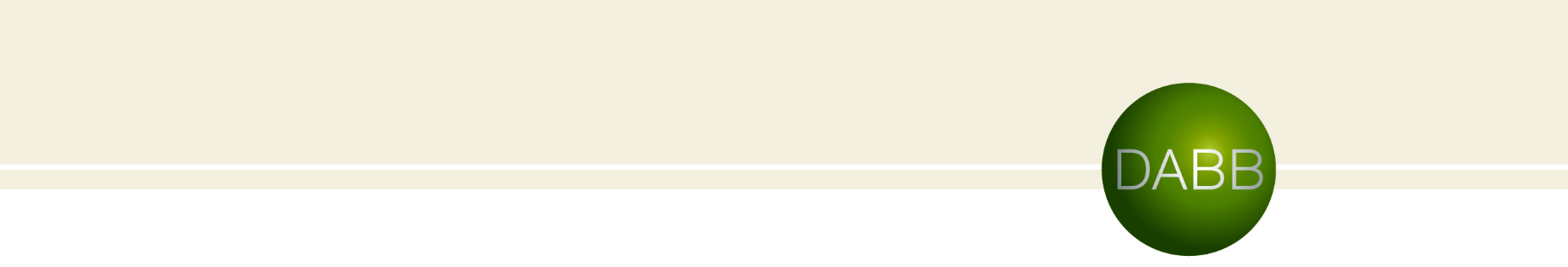 Der anliegende Mustertext/Leitfaden soll Anregungen und Informationen zur Lösung typischer rechtlicher Fragen des Alltags bieten.Er wurde erstellt/geprüft von Rechtsanwälten der DABB Rechtsanwaltsgesellschaft mbH, Amalienstr. 24, 80333 München (www.dabb.de).Die Mustertexte wurden anhand typischer Fallbeispiele des Alltags entwickelt.Mustertexte können dem Verwender die Eigenverantwortung bei der Ausfertigung eines individuell passenden Textes nicht abnehmen. Die Mustertexte sind nach bestem Wissen gefertigt, jedoch kann keine Gewähr für Vollständigkeit, Richtigkeit und Geeignetheit für den Einzelfall übernommen werden. In rechtlich schwierigen Themenbereichen, beispielsweise einem arbeitsrechtlichen Aufhebungsvertrag, empfiehlt es sich, einen anwaltlichen Berater hinzuziehen.Antrag auf ElternzeitName, Adresse, Datumper EinwurfeinschreibenFirmaAdresse Betreff: Antrag auf ElternzeitSehr geehrte Damen und Herren,hiermit melde ich gemäß § 15 BEEG Elternzeit für mein Kind …, geb. am …., für die Zeit vom …. bis…. Zur Betreuung und Erziehung des Kindes an. Nach diesem Zeitraum stehe ich Ihnen wieder zur Verfügung. Bitte bestätigen Sie mir schriftlich den Erhalt dieses Antrags. Mit freundlichen GrüßenUnterschrift ArbeitnehmerHinweis: Der Antrag ist spätestens 7 Wochen vor Beginn beim Arbeitgeber (Zugang) einzureichen. Bei Beantragung der zweiten oder weiteren Phase sogar 13 Wochen vor Beginn. 